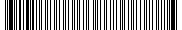 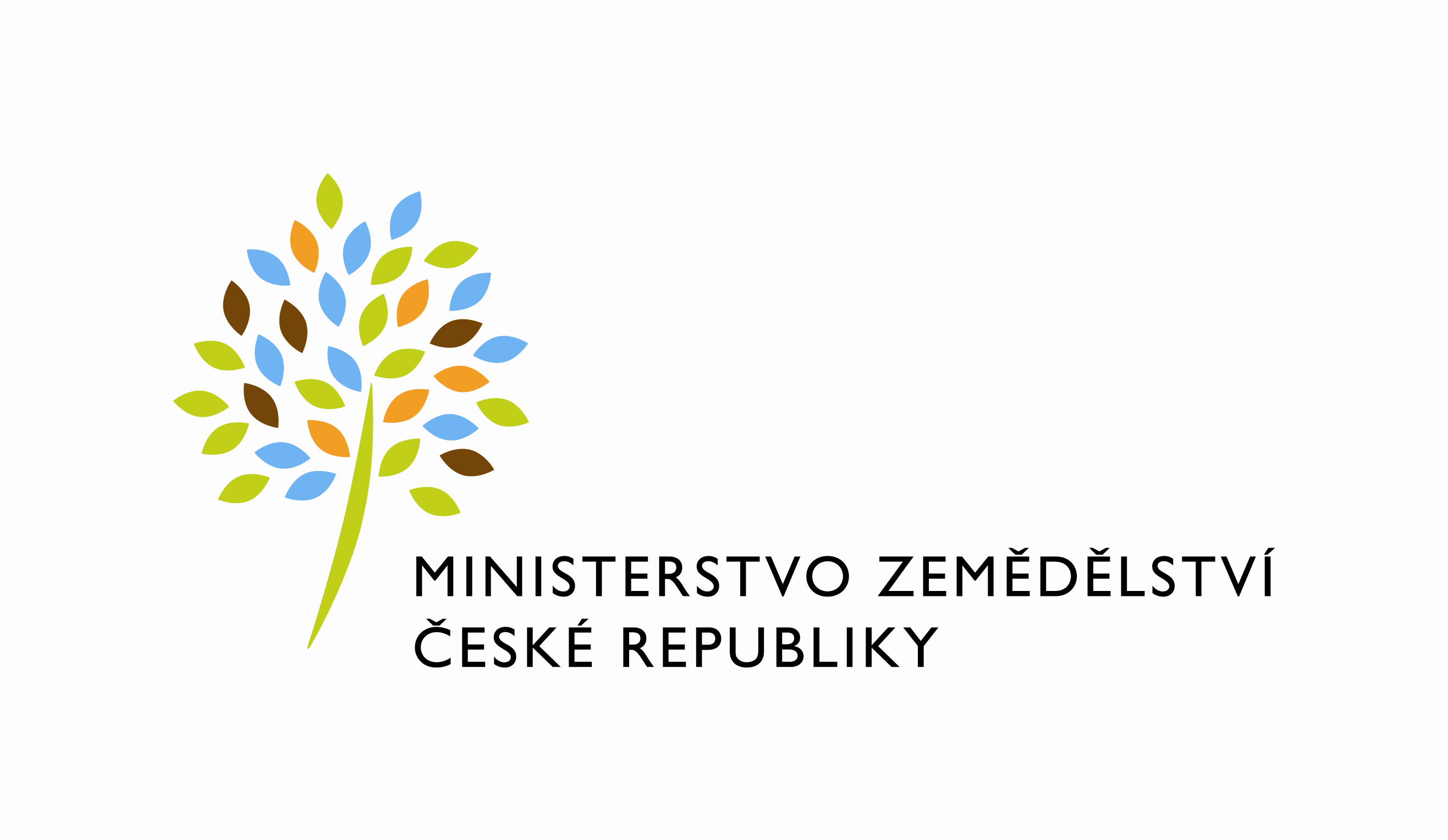  Požadavek na změnu (RfC) – Z33985a – věcné zadáníZákladní informaceStručný popis a odůvodnění požadavku2.1 Popis požadavkuPředmětem požadavku je vytvoření nové verze aplikace pro správu číselníku plodin pro účely SZP 2023+. Základní změnou oproti dosavadnímu řešení číselníku plodin je skutečnost, že se již nebude používat tzv. dotační číselník plodiny, ale bude se vycházet z centrálního číselníku plodin určeného pro LPIS/EPH a poskytovaného komerčním systémům pro vedení zemědělských evidencí.Tento číselník plodin bude mít tyto základní funkcionalityStanovení způsobilosti pro libovolné opatření/titul z centrálního číselníku dotačních opatřeníSkupinování plodin pro účely různých opatření/titulů, které se považují za shodnéStanovení vazby plodiny na odrůdy z registru sadůSoučástí plnění není publikace číselníku skrze webovou službu, ta bude realizována po dokončení implementace a naplnění číselníku.Původní aplikace zůstane k dispozici v režimu čtení.Odůvodnění požadované změny (změny právních předpisů, přínosy)Změna reaguje na nové podmínky SZP 2023+ a požadavek na zásadní zjednodušení režimu způsobilosti plodin pro různá opatření.Rizika nerealizaceV případě neprovedení nebude možné realizovat dotace od roku 2023Podrobný popis požadavku3.1 Číselník plodinČíselník plodin pro 2023 datově bude vycházet z tzv. číselníku plodin EPH, přičemž dojde k těmto úpravám:Číselník bude rozšířen o typ číselníku:Centrální číselník plodin (= stávající obsah EPH a)Číselník odrůd konopí (převezme se z dotačního číselníku)Číselník RRD (převezme číselník druhů dřevin RRD z dotačního číselníku)Číselník speciálních plodin pro kontroly SZIF (převezme se z dotačního číselníku)Číselník SZIF skupin plodin pro národní dotace (převezme se z dotačního číselníku)Číselník nebude ve vizuální části pro uživatele nadále obsahovat žádné sloupce s limity dusíku (nadále editace bude probíhat v aplikaci JUDEH)Součástí centrálního číselníku plodin bude i klasifikace ochranné funkce proti erozi (NOF, SOF, VOF), tento údaj však musí být v čase verzovatelný.Číselník bude mít nadále platnost od-do, veškeré atributové údaje kromě klasifikace ochranné funkce (viz bod 3) jsou platné po celou dobu platnosti plodiny.Platnost do bude řešena v celém číselníku shodně. Směrem ke třetím systémům se platnost do v budoucnosti (např. 1.1.3000 apod.) bude prezentovat jako NULL.Stanovení způsobilosti pro libovolné opatření/titul z centrálního číselníku dotačních opatřeníPro všechny plodiny bude umožněno stanovit její příslušnost pro opatření/titul z centrálního číselníku. Spektrum opatření/titulů pro, které bude způsobilost stanovena bude řízen ze SDB centrálního číselníku dotačních opatření atributem – Stanovovat způsobilost plodin, který bude nabývat 3 hodnot:NEANOKNM (tato hodnota odpovídá situaci, kdy plodina označuje způsobilost pro dané opatření, avšak není vyžadována v rámci předtisků a SWK ve vztahu k hlavnímu osevu. Pouze se kontroluje v rámci KNM)Za specifické stanovení způsobilosti se považuje i stanovení vhodnosti plodin pro oddělování souvislých ploch plodiny, případně vhodnost pro osetí zasakovacích nebo oddělujících pásů. Tato vhodnost, respektive způsobilost bude navázána na technický „titul“ příslušného opatření DZES. Tj. datově se bude jednat o standardní způsobilost. Předmětem PZ není úprava kontrolních mechanismů pro DZES5 (eroze, oddělování plodin).Dopad do SDB:Zajistit editaci tohoto nového atributu – výchozí hodnota NEZajistit propagaci na přehled dotačních opatření a do všech view Editace příslušnosti způsobilosti plodiny bude řešena shodně jako v případě existující aplikace – tj:Řeší se pomocí centrálního přehledu, kdy ve sloupcích je uvedena způsobilost pro opatření/titulSamotná způsobilost má časovou platnost v rámci platnosti plodiny/opatřeníSloupce s opatřeními jsou opatřeny zkratkou a seřazeny jsou abecedněxxxSkupinování plodin pro účely různých opatření/titulů, které se považují za shodnéSkupinování se předpokládá pro účely různých opatření, které považuje více plodin za totožnou pro dané opatření, anebo za takovou, která má totožný charakter pro posouzení podmínek téhož opatření. Skupinování bude používáno pro ta opatření/tituly, které v SDB budou mít nastaven atribut „Skupinovat“ = ANO. Za opatření se považují i DZES, které jsou součástí číselníku opatření.Plodiny nezařazené do skupiny se pro dané opatření/titul považují za samostatné plodiny.
Dopad do SDB:Zajistit editaci tohoto nového atributu – výchozí hodnota NEZajistit propagaci na přehled dotačních opatření a do všech view Funkcionalita skupinování bude realizována následujícím způsobem:Bude vytvořen Přehled skupinování, přičemž v záhlaví bude možné vybrat „opatření pro které je skupinováno“Do přehledu se do levé části načtou všechny plodiny z typu centrálního číselníku plodinV pravé části bude uvedena příslušnost do skupiny s časovou platností – sloupce ID, název, zkratka, platnost připojení od-doPřidávání do NOVÉ skupiny bude možné zaškrtnutím 1ažN plodin přes tlačítko Přidat do Nové skupiny – skupina bude dostávat ID, nepovinně název, zkratku a defaultně příslušnost pro opatřeníPřidávání do EXISTUJÍCÍ skupiny bude možná zaškrtnutím 1ažN plodin přes tlačítko Přidat do existující skupiny a výběrem skupiny z nabídky pro dané opatření Vyškrtávání ze skupiny se bude provádět na přehledu křížkem.Musí být zajištěno, že v rámci jednoho opatření/titulu nebude plodina v jeden čas připojena do více skupin.Stanovení vazby plodiny na odrůdy z registru sadůVazba na odrůdy bude řešena totožně jako v současném číselníku s tím, že vazba bude vycházet z centrálního číselníku plodin. Přehled bude řešen totožně jako ve stávajícím číselníku.Prvotní naplnění dat proběhne skriptem ze stávajícího dotačního číselníku.Dopady na IS MZe(V případě předpokládaných či možných dopadů změny na infrastrukturu nebo na bezpečnost je třeba si vyžádat stanovisko relevantních specialistů, tj. provozního, bezpečnostního garanta, příp. architekta.).Na provoz a infrastrukturuNejsou známyNa bezpečnostNejsou známyNa součinnost s dalšími systémyNejsou známyPožadavky na součinnost AgriBus a EPO(Pokud existují požadavky na součinnost Agribus, uveďte specifikaci služby ve formě strukturovaného požadavku (request) a odpovědi (response) s vyznačenou změnou.)Požadavek na podporu provozu naimplementované změny(Uveďte, zda zařadit změnu do stávající provozní smlouvy, konkrétní požadavky na požadované služby, SLA.)Požadavek na úpravu dohledového nástroje(Uveďte, zda a jakým způsobem je požadována úprava dohledových nástrojů.)Požadavek na dokumentaciROZSAH TECHNICKÉ DOKUMENTACESparx EA modelu (zejména ArchiMate modelu) V případě, že v rámci implementace dojde k jeho změnám oproti návrhu architektury připravenému jako součást analýzy, provede se aktualizace modelu. Sparx EA model by měl zahrnovat:aplikační komponenty tvořící řešení, případně dílčí komponenty v podobě ArchiMate Application Component,vymezení relevantních dílčích funkcionalit jako ArchiMate koncepty, Application Function přidělené k příslušné aplikační komponentě (Application Component),prvky webových služeb reprezentované ArchiMate Application Service,hlavní datové objekty a číselníky reprezentovány ArchiMate Data Object,activity model/diagramy anebo sekvenční model/diagramy logiky zpracování definovaných typů dokumentů,popis použitých rolí v systému a jejich navázání na související funkcionality (uživatelské role ve formě ArchiMate konceptu Data Object a využití rolí v rámci funkcionalit/ Application Function vazbou ArchiMate Access),doplnění modelu o integrace na externí systémy (konzumace integračních funkcionalit, služeb a rozhraní), znázorněné ArchiMate vazbou Used by.Bezpečnostní dokumentaceJde o přehled bezpečnostních opatření, který jen odkazuje, kde v technické dokumentaci se nalézá jejich popisJedná se především o popis těchto bezpečnostních opatření (jsou-li relevantní):řízení přístupu, role, autentizace a autorizace, druhy a správa účtů,omezení oprávnění (princip minimálních oprávnění),proces řízení účtů (přidělování/odebírání, vytváření/rušení),auditní mechanismy, napojení na SIEM (Syslog, SNP TRAP, Textový soubor, JDBC, Microsoft Event Log…),šifrování,zabezpečení webového rozhraní, je-li součástí systému,certifikační autority a PKI,zajištění integrity dat,zajištění dostupnosti dat (redundance, cluster, HA…),zálohování, způsob, rozvrh,obnovení ze zálohy (DRP) včetně předpokládané doby obnovy,předpokládá se, že existuje síťové schéma, komunikační schéma a zdrojový kód.Dohledové scénáře jsou požadovány, pokud Dodavatel potvrdí dopad na dohledové scénáře/nástroj. U dokumentů, které již existují, se má za to, že je požadována jejich aktualizace. Pokud se požaduje zpracování nového dokumentu namísto aktualizace stávajícího, uveďte toto explicitně za názvem daného dokumentu, např. „Uživatelská příručka – nový“.Provozně-technická dokumentace bude zpracována dle vzorového dokumentu, který je připojen – otevřete dvojklikem:  xxx     Akceptační kritériaPlnění v rámci požadavku na změnu bude akceptováno, jestliže budou akceptovány dokumenty uvedené v tabulce výše v bodu 5, budou předloženy podepsané protokoly o uživatelském testování a splněna případná další kritéria uvedená v tomto bodu. Základní milníkyPřílohy1.2.Podpisová doložkaB – nabídkA řešení k požadavku Z33985Návrh konceptu technického řešení  Viz část A tohoto PZ, body 2 a 3Uživatelské a licenční zajištění pro ObjednateleV souladu s podmínkami smlouvy č. 391-2019-11150Dopady do systémů MZeNa provoz a infrastrukturu(Pozn.: V případě, že má změna dopady na síťovou infrastrukturu, doplňte tabulku v připojeném souboru - otevřete dvojklikem.)   xxx  Na bezpečnostNávrh řešení musí být v souladu se všemi požadavky v aktuální verzi Směrnice systémové bezpečnosti MZe. Upřesnění požadavků směrnice ve vztahu k tomuto RfC:Na součinnost s dalšími systémyDopad do Centrálního číselníku opatření.Na součinnost AgriBusNa dohledové nástroje/scénářeOstatní dopady(Pozn.: Pokud má požadavek dopady do dalších požadavků MZe, uveďte je také v tomto bodu.)Požadavky na součinnost Objednatele a třetích stran(Pozn.: K popisu požadavku uveďte etapu, kdy bude součinnost vyžadována.)Harmonogram plnění*/ Upozornění: Uvedený harmonogram je platný v případě, že Dodavatel obdrží objednávku do 21.04.2022. V případě pozdějšího data objednání si Dodavatel vyhrazuje právo na úpravu harmonogramu v závislosti na aktuálním vytížení kapacit daného realizačního týmu Dodavatele či stanovení priorit ze strany Objednatele.Pracnost a cenová nabídka navrhovaného řešenívčetně vymezení počtu člověkodnů nebo jejich částí, které na provedení poptávaného plnění budou spotřebovány(Pozn.: MD – člověkoden, MJ – měrná jednotka, např. počet kusů)PřílohyPodpisová doložkaC – Schválení realizace požadavku Z33985Specifikace plněníPožadované plnění je specifikováno v části A a B tohoto RfC. Dle části B bod 3.2 jsou pro realizaci příslušných bezpečnostních opatření požadovány následující změny:Uživatelské a licenční zajištění pro Objednatele (je-li relevantní):Požadavek na součinnost(V případě, že má změnový požadavek dopad na napojení na SIEM, PIM nebo Management zranitelnosti dle bodu 1, uveďte také požadovanou součinnost Oddělení kybernetické bezpečnosti.)Harmonogram realizacePracnost a cenová nabídka navrhovaného řešenívčetně vymezení počtu člověkodnů nebo jejich částí, které na provedení poptávaného plnění budou spotřebovány(Pozn.: MD – člověkoden, MJ – měrná jednotka, např. počet kusů)PosouzeníBezpečnostní garant, provozní garant a architekt potvrzují svým podpisem za oblast, kterou garantují, správnost specifikace plnění dle bodu 1 a její soulad s předpisy a standardy MZe a doporučují změnu k realizaci. (Pozn.: RfC se zpravidla předkládá k posouzení Bezpečnostnímu garantovi, Provoznímu garantovi, Architektovi, a to podle předpokládaných dopadů změnového požadavku na bezpečnost, provoz, příp. architekturu. Koordinátor změny rozhodne, od koho vyžádat posouzení dle konkrétního případu změnového požadavku.)SchváleníSvým podpisem potvrzuje požadavek na realizaci změny:(Pozn.: Oprávněná osoba se uvede v případě, že je uvedena ve smlouvě.)VysvětlivkyID PK MZe:678Název změny:Implementace číselníku plodin pro SZP 2023+ (23/91)Implementace číselníku plodin pro SZP 2023+ (23/91)Implementace číselníku plodin pro SZP 2023+ (23/91)Implementace číselníku plodin pro SZP 2023+ (23/91)Datum předložení požadavku:Datum předložení požadavku:Požadované datum nasazení:Kategorie změny:Normální       Urgentní  Priorita:Vysoká    Střední     Nízká Oblast:Aplikace         Zkratka: LPISOblast:Aplikace         Typ požadavku: Legislativní    Zlepšení    Bezpečnost Oblast:Infrastruktura  Typ požadavku:Nová komponenta    Upgrade   Bezpečnost    Zlepšení    Obnova  RoleRoleJméno Organizace /útvarTelefonE-mailŽadatel/věcný garantKateřina BělinováKateřina BělinováMZe/odbor přímých plateb221 812849Katerina.Belinova@mze.czŽadatel/věcný garantDavid KunaDavid KunaMZe/odbor 14130221 812595David.Kuna@mze.czŽadatel/věcný garantJosef MiškovskýJosef MiškovskýSZIF/odbor přímých pl. a env. podpor222 871708Josef.Miskovsky@szif.czKoordinátor změny:Jiří BukovskýJiří BukovskýMZe221 812710Jiri.bukovsky@mze.czPoskytovatel/ Dodavatel:xxxxxxO2itsxxxxxxSmlouva č.:S2019-0043; DMS 391-2019-11150KL:KL HR-001IDDokumentFormát výstupu (ano/ne)Formát výstupu (ano/ne)Formát výstupu (ano/ne)GarantIDDokumentel. úložištěpapírCDGarantAnalýza navrhnutého řešení – implementační dokumentANONENEDokumentace dle specifikace Závazná metodika návrhu a dokumentace architektury MZeANONENETestovací scénář, protokol o otestováníANONENEUživatelská příručkaANONENEVěcný garantProvozně technická dokumentace (systémová a bezpečnostní dokumentace)ANONENEOKB, OPPTZdrojový kód a měněné konfigurační souboryANONENEWebové služby – technická dokumentace dotčených webových služeb (WSDL, povolené hodnoty včetně popisu významu, případně odkazy na externí číselníky, vnitřní logika služby, chybové kódy s popisem, popis logování na úrovni služby)NENENEDohledové scénáře (úprava stávajících/nové scénáře)ANONENEMilníkTermínZahájení prací po objednáníNasazení na test15.5. 2022Nasazení na provoz1. 6. 2022Akceptace30.6. 2022Za resort MZe:Jméno:Podpis:Žadatel/věcný garantKateřina BělinováŽadatel/věcný garantDavid KunaŽadatel/věcný garantJosef MiškovskýKoordinátor změny:Jiří BukovskýID PK MZe:678Č.Oblast požadavkuPředpokládaný dopad a navrhované opatření/změnyŘízení přístupu 3.1.1. – 3.1.6.Bez dopaduDohledatelnost provedených změn v datech 3.1.7.Bez dopaduCentrální logování událostí v systému 3.1.7.Bez dopaduŠifrování 3.1.8., Certifikační autority a PKI 3.1.9.Bez dopaduIntegrita – constraints, cizí klíče apod. 3.2.Bez dopaduIntegrita – platnost dat 3.2.Bez dopaduIntegrita - kontrola na vstupní data formulářů 3.2.Bez dopaduOšetření výjimek běhu, chyby a hlášení 3.4.3.Bez dopaduPráce s pamětí 3.4.4.Bez dopaduŘízení - konfigurace změn 3.4.5.Bez dopaduOchrana systému 3.4.7.Bez dopaduTestování systému 3.4.9.Bez dopaduExterní komunikace 3.4.11.Bez dopaduMZe / Třetí stranaPopis požadavku na součinnostMZe / SZIFSoučinnost při testováníPopis etapyTermínPrvní verze k testům10.5.2022Akceptace, dokumentace27.7.2022Oblast / rolePopisPracnost v MD/MJv Kč bez DPHv Kč s DPHViz cenová nabídka v příloze č.01188,751 679 875,002 032 648,75Celkem:Celkem:188,751 679 875,002 032 648,75IDNázev přílohyFormát (CD, listinná forma)01Cenová nabídkaListinná forma02Detailní rozpadE-mailemNázev DodavateleJméno oprávněné osobyPodpisO2 IT Services s.r.o.xxxID PK MZe:678Č.Oblast požadavkuRealizovat(ano  / ne )Upřesnění požadavkuŘízení přístupu 3.1.1. – 3.1.6.Bez dopaduDohledatelnost provedených změn v datech 3.1.7.Bez dopaduCentrální logování událostí v systému 3.1.7.Bez dopaduŠifrování 3.1.8., Certifikační autority a PKI 3.1.9.Bez dopadu Integrita – constraints, cizí klíče apod. 3.2.Bez dopaduIntegrita – platnost dat  3.2.Bez dopaduIntegrita - kontrola na vstupní data formulářů 3.2.Bez dopaduOšetření výjimek běhu, chyby a hlášení 3.4.3.Bez dopaduPráce s pamětí 3.4.4.Bez dopaduŘízení - konfigurace změn 3.4.5.Bez dopaduOchrana systému 3.4.7.Bez dopaduTestování systému 3.4.9.Bez dopaduExterní komunikace 3.4.11.Bez dopaduÚtvar / DodavatelPopis požadavku na součinnostOdpovědná osobaMZe / SZIFSoučinnost při testovánížadateléPopis etapyTermínZahájení prací po objednáníNasazení na test15.5. 2022Nasazení na provoz1. 7. 2022Akceptace27.7.2022Oblast / rolePopisPracnost v MD/MJv Kč bez DPHv Kč s DPHViz cenová nabídka v příloze č.01188,751 679 875,002 032 648,75Celkem:Celkem:188,751 679 875,002 032 648,75RoleJménoPodpis/MailBezpečnostní garantKarel ŠteflProvozní garantIvo JančíkArchitektRoleJménoPodpisŽadatel/věcný garant za přímé platbyKateřina BělinováŽadatel/věcný garant za environmentální platby PRVDavid KunaŽadatel/věcný garant za SZIF /odbor přímých pl. a env. podporJosef MiškovskýKoordinátor změnyJiří BukovskýOprávněná osoba dle smlouvyVladimír Velas